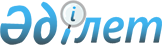 О бюджете Астраханского сельского округа на 2023-2025 годыРешение Астраханского районного маслихата Акмолинской области от 23 декабря 2022 года № 7С-35-2.
      В соответствии с пунктом 2 статьи 9-1 Бюджетного кодекса Республики Казахстан, подпунктом 1) пункта 1 статьи 6 Закона Республики Казахстан "О местном государственном управлении и самоуправлении в Республике Казахстан", Астраханский районный маслихат РЕШИЛ:
      1. Утвердить бюджет Астраханского сельского округа на 2023 – 2025 годы, согласно приложениям 1, 2 и 3 соответственно, в том числе на 2023 год в следующих объемах:
      1) доходы – 89492,9 тысяч тенге, в том числе:
      налоговые поступления – 68429,0 тысяч тенге;
      неналоговые поступления – 0,0 тысяч тенге;
      поступления от продажи основного капитала – 0,0 тысяч тенге;
      поступления трансфертов – 21063,9 тысяч тенге;
      2) затраты – 104219,4 тысяч тенге;
      3) чистое бюджетное кредитование – 0,0 тысяч тенге:
      бюджетные кредиты -0,0 тысяч тенге;
      погашение бюджетных кредитов -0,0 тысяч тенге;
      4) сальдо по операциям с финансовыми активами – 0,0 тысяч тенге:
      приобретение финансовых активов – 0,0 тысяч тенге;
      поступления от продажи финансовых активов государства – 0,0 тысяч тенге;
      5) дефицит (профицит) бюджета – -14726,5 тысяч тенге;
      6) финансирование дефицита (использование профицита) бюджета – 14726,5 тысяч тенге.
      Сноска. Пункт 1 - в редакции решения Астраханского районного маслихата Акмолинской области от 01.12.2023 № 8С-12-3 (вводится в действие с 01.01.2023).


      2. Учесть, что в объеме бюджета Астраханского сельского округа на 2023 год предусмотрены бюджетные субвенции, передаваемые из районного бюджета в бюджет сельского округа в сумме 13930 тысяч тенге.
      3. Учесть, что в объеме бюджета Астраханского сельского округа на 2023 год предусмотрены целевые текущие трансферты из районного бюджета в общей сумме 1000 тысяч тенге на капитальные расходы государственного органа.
      4. Утвердить перечень бюджетных программ, не подлежащих секвестру в процессе исполнения бюджета Астраханского сельского округа на 2023 год, согласно приложению 4.
      5. Настоящее решение вводится в действие с 1 января 2023 года. Бюджет Астраханского сельского округа на 2023 год
      Сноска. Приложение 1 - в редакции решения Астраханского районного маслихата Акмолинской области от 01.12.2023 № 8С-12-3 (вводится в действие с 01.01.2023). Бюджет Астраханского сельского округа на 2024 год Бюджет Астраханского сельского округа на 2025 год Перечень бюджетных программ, не подлежащих секвестру в процессе исполнения бюджета Астраханского сельского округа на 2023 год
					© 2012. РГП на ПХВ «Институт законодательства и правовой информации Республики Казахстан» Министерства юстиции Республики Казахстан
				
      Секретарь Астраханскогорайонного маслихата

М.Қожахмет
Приложение 1 к решению
Астраханского районного
маслихата от 23 декабря
2022 года № 7С-35-2
Категория
Категория
Категория
Категория
Сумма, тысяч тенге
Класс
Класс
Класс
Сумма, тысяч тенге
Подкласс
Подкласс
Сумма, тысяч тенге
Наименование
Сумма, тысяч тенге
I. ДОХОДЫ
89492,9
1
Налоговые поступления
68429,0
01
Подоходный налог 
37040,7
2
Индивидуальный подоходный налог
37040,7
04
Налоги на собственность
31285,3
1
Налоги на имущество
1085,9
3
Земельный налог
491,9
4
Налог на транспортные средства
29707,5
05
Внутренние налоги на товары, работы и услуги
103,0
3
Поступления за использование природных и других ресурсов
37,0
4
Сборы за ведение предпринимательской и профессиональной деятельности
66,0
4
Поступления трансфертов
21063,9
02
Трансферты из вышестоящих органов государственного управления
21063,9
3
Трансферты из районного (города областного значения) бюджета
21063,9
Функциональная группа
Функциональная группа
Функциональная группа
Функциональная группа
Сумма, тысяч тенге
Администратор бюджетных программ
Администратор бюджетных программ
Администратор бюджетных программ
Сумма, тысяч тенге
Программа
Программа
Сумма, тысяч тенге
Наименование
Сумма, тысяч тенге
II. ЗАТРАТЫ
104219,4
01
Государственные услуги общего характера
55165,9
124
Аппарат акима города районного значения, села, поселка, сельского округа
55165,9
001
Услуги по обеспечению деятельности акима города районного значения, села, поселка, сельского округа
47366,9
022
Капитальные расходы государственного органа
7799,0
06
Социальная помощь и социальное обеспечение
9670,1
124
Аппарат акима города районного значения, села, поселка, сельского округа
9670,1
003
Оказание социальной помощи нуждающимся гражданам на дому
9670,1
07
Жилищно-коммунальное хозяйство
32416,6
124
Аппарат акима города районного значения, села, поселка, сельского округа
32416,6
008
Освещение улиц в населенных пунктах
14975,2
009
Обеспечение санитарии населенных пунктов
5091,8
011
Благоустройство и озеленение населенных пунктов
12349,6
12
Транспорт и коммуникации 
6542,8
124
Аппарат акима города районного значения, села, поселка, сельского округа
6542,8
013
Обеспечение функционирования автомобильных дорог в городах районного значения, селах, поселках, сельских округах
5403,6
045
Капитальный и средний ремонт автомобильных дорог в городах районного значения, селах, поселках, сельских округах
1139,2
15
Трансферты
424,0
124
Аппарат акима города районного значения, села, поселка, сельского округа
424,0
044
Возврат сумм неиспользованных (недоиспользованных) целевых трансфертов, выделенных из республиканского бюджета за счет целевого трансферта из Национального фонда Республики Казахстан
125,6
048
Возврат неиспользованных (недоиспользованных) целевых трансфертов
298,4
III.Чистое бюджетное кредитование
0,0
Бюджетные кредиты
0,0
Погашение бюджетных кредитов
0,0
IV. Сальдо по операциям с финансовыми активами
0,0
Приобретение финансовых активов
0,0
Поступления от продажи финансовых активов государства
0,0
V. Дефицит (профицит) бюджета
-14726,5
VI. Финансирование дефицита (использование профицита) бюджета
14726,5Приложение 2 к решению
Астраханского районного
маслихата от 23 декабря
2022 года № 7С-35-2
Категория
Категория
Категория
Категория
Сумма, тысяч тенге
Класс
Класс
Класс
Сумма, тысяч тенге
Подкласс
Подкласс
Сумма, тысяч тенге
Наименование
Сумма, тысяч тенге
I. ДОХОДЫ
86498
1
Налоговые поступления
71268
01
Подоходный налог 
38868
2
Индивидуальный подоходный налог
38868
04
Налоги на собственность
32294
1
Налоги на имущество
2023
3
Земельный налог
935
4
Налог на транспортные средства
29336
05
Внутренние налоги на товары, работы и услуги
106
3
Поступления за использование природных и других ресурсов
37
4
Сборы за ведение предпринимательской и профессиональной деятельности
69
4
Поступления трансфертов
15230
02
Трансферты из вышестоящих органов государственного управления
15230
3
Трансферты из районного (города областного значения) бюджета
15230
Функциональная группа
Функциональная группа
Функциональная группа
Функциональная группа
Сумма, тысяч тенге
Администратор бюджетных программ
Администратор бюджетных программ
Администратор бюджетных программ
Сумма, тысяч тенге
Программа
Программа
Сумма, тысяч тенге
Наименование
Сумма, тысяч тенге
II. ЗАТРАТЫ
86498
01
Государственные услуги общего характера
49069
124
Аппарат акима города районного значения, села, поселка, сельского округа
49069
001
Услуги по обеспечению деятельности акима города районного значения, села, поселка, сельского округа
49069
06
Социальная помощь и социальное обеспечение
10996
124
Аппарат акима города районного значения, села, поселка, сельского округа
10996
003
Оказание социальной помощи нуждающимся гражданам на дому
10996
07
Жилищно-коммунальное хозяйство
21083
124
Аппарат акима города районного значения, села, поселка, сельского округа
21083
008
Освещение улиц в населенных пунктах
14021
009
Обеспечение санитарии населенных пунктов
3852
011
Благоустройство и озеленение населенных пунктов
3210
12
Транспорт и коммуникации 
5350
124
Аппарат акима города районного значения, села, поселка, сельского округа
5350
013
Обеспечение функционирования автомобильных дорог в городах районного значения, селах, поселках, сельских округах
5350
III.Чистое бюджетное кредитование
0
Бюджетные кредиты
0
Погашение бюджетных кредитов
0
IV. Сальдо по операциям с финансовыми активами
0
Приобретение финансовых активов
0
Поступления от продажи финансовых активов государства
0
V. Дефицит (профицит) бюджета
0
VI. Финансирование дефицита (использование профицита) бюджета
0Приложение 3 к решению
Астраханского районного
маслихата от 23 декабря
2022 года № 7С-35-2
Категория
Категория
Категория
Категория
Сумма, тысяч тенге
Класс
Класс
Класс
Сумма, тысяч тенге
Подкласс
Подкласс
Сумма, тысяч тенге
Наименование
Сумма, тысяч тенге
I. ДОХОДЫ
91646
1
Налоговые поступления
75137
01
Подоходный налог 
40979
2
Индивидуальный подоходный налог
40979
04
Налоги на собственность
34048
1
Налоги на имущество
2133
3
Земельный налог
986
4
Налог на транспортные средства
30929
05
Внутренние налоги на товары, работы и услуги
110
3
Поступления за использование природных и других ресурсов
37
4
Сборы за ведение предпринимательской и профессиональной деятельности
73
4
Поступления трансфертов
16509
02
Трансферты из вышестоящих органов государственного управления
16509
3
Трансферты из районного (города областного значения) бюджета
16509
Функциональная группа
Функциональная группа
Функциональная группа
Функциональная группа
Сумма, тысяч тенге
 Администратор бюджетных программ
 Администратор бюджетных программ
 Администратор бюджетных программ
Сумма, тысяч тенге
Программа
Программа
Сумма, тысяч тенге
Наименование
Сумма, тысяч тенге
II. ЗАТРАТЫ
91646
01
Государственные услуги общего характера
52366
124
Аппарат акима города районного значения, села, поселка, сельского округа
52366
001
Услуги по обеспечению деятельности акима города районного значения, села, поселка, сельского округа
52366
06
Социальная помощь и социальное обеспечение
10996
124
Аппарат акима города районного значения, села, поселка, сельского округа
10996
003
Оказание социальной помощи нуждающимся гражданам на дому
10996
07
Жилищно-коммунальное хозяйство
22559
124
Аппарат акима города районного значения, села, поселка, сельского округа
22559
008
Освещение улиц в населенных пунктах
15003
009
Обеспечение санитарии населенных пунктов
4121
011
Благоустройство и озеленение населенных пунктов
3435
12
Транспорт и коммуникации 
5725
124
Аппарат акима города районного значения, села, поселка, сельского округа
5725
013
Обеспечение функционирования автомобильных дорог в городах районного значения, селах, поселках, сельских округах
5725
III. Чистое бюджетное кредитование
0
Бюджетные кредиты
0
Погашение бюджетных кредитов
0
IV. Сальдо по операциям с финансовыми активами
0
Приобретение финансовых активов
0
Поступления от продажи финансовых активов государства
0
V. Дефицит (профицит) бюджета
0
VI. Финансирование дефицита (использование профицита) бюджета
0Приложение 4 к решению
Астраханского районного
маслихата от 23 декабря
2022 года № 7С-35-2
Наименование
Здравоохранение
Организация в экстренных случаях доставки тяжелобольных людей до ближайшей организации здравоохранения, оказывающей врачебную помощь